Felügyelő Bizottsági jegyzőkönyvek1/2017.(II.13.) FB számú felügyelő bizottsági határozat:

A Felügyelő Bizottság tagjai a társaság Felügyelő Bizottsága elnökének választják Szabó Gyulát.  2/2017.(II.13.) FB számú felügyelő bizottsági határozat:

A Debreceni Képző Központ Oktatási Szolgáltató Nonprofit Közhasznú Kft. Felügyelőbizottsága az üzleti tervet elfogadja, illetve azt elfogadásra javasolja.3/2017.(V.23.) FB számú felügyelő bizottsági határozat:

A társaság Felügyelő Bizottsága elfogadásra javasolja a társaság 2016. évi beszámolóját annak mellékleteivel együtt.4/2017.(V.23.) FB számú felügyelő bizottsági határozat:

A társaság Felügyelő Bizottsága elfogadásra javasolja a társaság 2016. évi közhasznúsági mellékletét.5/2017. (10.16.) FB számú felügyelő bizottsági határozat:A társaság Felügyelő Bizottsága az egyedüli tag részére elfogadásra javasolja a Debreceni Képző Központ Nonprofit Közhasznú Kft. mellékelt Alapító Okirat tervezetét.6/2017. (IX.02.) FB számú felügyelő bizottsági határozat:A Debreceni Képző Központ Oktatási Szolgáltató Nonprofit Közhasznú Korlátolt Felelősségű Társaság Felügyelőbizottsága elfogadja ügyrendjét, az Alapítók által kijelölt Felügyelőbizottság tagjai aláírják az ügyrend záradékát, hitelesítve annak tartalmát.7/2017. (IX.02.) FB számú felügyelő bizottsági határozat:A Debreceni Képző Központ Oktatási Szolgáltató Nonprofit Közhasznú Korlátolt Felelősségű Társaság Felügyelőbizottsága elnökének választja Türk Lászlót, aki a tisztségét elfogadja.8/2017. (IX.13.) FB számú felügyelő bizottsági határozat:A társaság Felügyelő Bizottsága elfogadja a DMJV Polgármestere által előterjesztett célfeladat kitűzését.9/2017. (IX.20.) FB számú felügyelő bizottsági határozat:A társaság Felügyelő Bizottsága elfogadja a DMJV Önkormányzatával kötött közszolgáltatási szerződés módosítását.10/2017. (IX.21.) FB számú felügyelő bizottsági határozat:A társaság Felügyelő Bizottsága elfogadásra javasolja új tevékenységi körök felvételét az alábbi TEÁOR szerinti megjelöléssel:02.40 Erdészeti szolgáltatás52.21 Szárazföldi szállítást kiegészítő szolgáltatás63.11 Adatfeldolgozás, web-hoszting szolgáltatás71.11 Építészmérnöki tevékenység71.12 Mérnöki tevékenység, műszaki tanácsadás.11/2017. (XII.13.) FB számú felügyelő bizottsági határozat:A Társaság Felügyelő Bizottsága elfogadásra javasolja az alapító okirat módosítását a mellékelt módosító okirat szerint.12/2017. (XII.13.) FB számú felügyelő bizottsági határozat:A Társaság Felügyelő Bizottsága elfogadásra javasolja a közszolgáltatási szerződés módosítását a közszolgáltatási szerződés szerint.Taggyűlési jegyzőkönyvek1/2017. (II.01.) DEBRECENI KÉPZŐ KÖZPONT Nonprofit Közhasznú Kft. taggyűlési határozat:A Kft. tulajdonosai új felügyelőbizottsági tagot választanak – Szabó Gyula személyében – Danku Attila felügyelőbizottsági tag helyett 2017. február 1. napjától 2020. január 31. napjáig. Ennek megfelelően módosítják a társasági szerződés 12.9. pontját az alábbi szövegezésűre:„ 12.9.: A társaság felügyelőbizottságának tagjait az alapítók jelölik Rózsáné Ócsai Editet 2015. február 1. napjától, Molnár Istvánt 2015. augusztus 3. napjától, Szabó Gyulát 2017. február 1. napjától 2020. január 31. napjáig:Név: Szabó Gyula
Születési hely, idő: Debrecen, 1957. 09. 26.
Anyja neve: Víg Róza
Lakcím: 4030 Debrecen, Balaton u. 94.Név: Rózsáné Ócsai Edit
Születési hely, idő: Mezőkövesd, 1970. 02. 16.
Anyja neve: Dudás Mária
Lakcím: 4220 Hajdúböszörmény, Bocskai tér 8.Név: Molnár István
Születési hely, idő: Balmazújváros, 1966. 11. 14.
Anyja neve: Nagy Zsuzsanna
Lakcím: 4060 Balmazújváros, Petőfi utca 42.”2/2017.(V.29.) DEBRECENI KÉPZŐ KÖZPONT Nonprofit Közhasznú Kft. taggyűlési határozat:

A Kft. tulajdonosai elfogadják 2016. évi számviteli törvény szerinti beszámolóját.
A határozatot a társaság taggyűlésén jelenlévő tagok egyhangúan, tartózkodás nélkül elfogadták.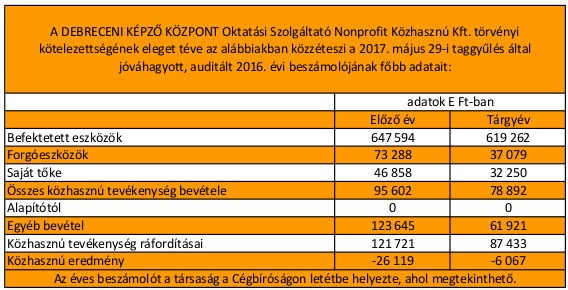 3/2017.(V.29.) DEBRECENI KÉPZŐ KÖZPONT Nonprofit Közhasznú Kft. taggyűlési határozat:

A Kft. tulajdonosai elfogadják 2016. évi közhasznúsági mellékletet.
A határozatot a társaság taggyűlésén jelenlévő tagok egyhangúan, tartózkodás nélkül elfogadták.236/2017. (X.19.) Debrecen Megyei Jogú Város Önkormányzata Közgyűlésének határozata:A Debreceni Képző Központ Oktatási Szolgáltató Nonprofit Közhasznú Kft. alapító okiratának elfogadásáról, felügyelőbizottsági tagok választásáról.253/2017. (XI.23.) Debrecen Megyei Jogú Város Önkormányzata Közgyűlésének határozata:A Debreceni Képző Központ Nonprofit Közhasznú Kft. közszolgáltatási szerződésének módosításáról.302/2017. (XII.14.) Debrecen Megyei Jogú Város Önkormányzata Közgyűlésének határozata:A Debreceni Képző Központ Oktatási Szolgáltató Nonprofit Közhasznú Kft. egységes szerkezetbe foglalt alapító okiratának és közszolgáltatási szerződésének elfogadásáról.